Elementary Clinical Work Agreement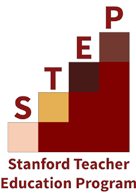 Stanford Teacher Education ProgramEducators learn by studying, doing and reflecting, by collaborating with other professionals, by looking closely at pupils and their work, and by sharing what they see. The development of theoretically sound professional practice cannot occur either in college classrooms separated from engagement in practice or in school classrooms separated from knowledge and theories that result from rigorous scholarship. Professional learning in both schools of education and P-12 schools should provide opportunities for research and inquiry, for trying and testing, and for talking about and evaluating the results of learning and teaching. The intersection of theory and practice occurs most productively when questions arise in the context of real work-in-progress, in schools and with pupils, informed by research and disciplined inquiry. The cooperating teacher and university supervisor provide direct support for the candidate as he/she works simultaneously in the two contexts.This document describes the responsibilities of the teacher candidate, the cooperating teacher, and the university supervisor as they work in the clinical setting. The three work together to support the candidate’s growth as a novice teacher. Each teacher candidate teaches under the direct and continuing classroom supervision of an assigned cooperating teacher who is a credentialed, experienced member of the school faculty and is legally responsible for the class(es) assigned to the teacher candidate. The university supervisor is also an experienced, credentialed teacher who helps to bridge the teacher candidate’s classroom experience with STEP coursework. All three parties sign this agreement.The California Standards for the Teaching Profession (CSTPs) and Teacher Performance Expectations (TPEs) provide a framework for assessing and documenting the teacher candidate’s progress throughout the program. These standards inform the formal observations conducted by the university supervisor and the quarterly assessments completed by the cooperating teacher and university supervisor. In addition to the CSTPs, the candidates are also held to the professional standards and expectations as outlined in the following documents: the National Education Association (NEA) Code of Ethics and the Family Education Rights and Privacy Act (FERPA).Graduated ResponsibilityThe structure of the STEP student teaching experience relies on the concept of graduated responsibility. In addition to observing instruction, the teacher candidates play an active role early in the placement, supporting individual students and small groups and implementing small learning segments with the support of the supervisor and cooperating teacher. Over time candidates extend their responsibility for planning, instruction, and assessment in the placement, taking ownership of learning segments that increase in length and complexity. Graduated responsibility ensures that guidance from experienced teachers shapes each candidate’s development, and it also allows the cooperating teacher and supervisor to share and refine their own practice. This structure encourages candidates to merge theory and practice in authentic ways. Graduated responsibility prepares candidates for a two-week period of independent student teaching, which occurs within a pre- determined window in the spring. During this time, the cooperating teacher ensures that the teacher candidate has ample guidance and support.The following documents support graduated responsibility:•	Building Relationships Between Teacher Candidate and Cooperating Teacher•	STEP Integration Plans (Fall, Winter/Spring)•	Graduated Responsibility in STEP•	Independent Student Teaching OverviewThe Joint Work of the Cooperating Teacher and Teacher CandidateTogether the cooperating teacher and the candidate move through all phases of the teaching cycle: planning, instructing, assessing, and reflecting. Throughout the year the two explore and practice the different strategies that can be utilized within each phase. The following are suggestions for ways the cooperating teacher can support the growth in each area:Planning:•	Co-plan lessons, units, curriculum, and assessments with teacher candidate throughout the academic year.•	Discuss rationale for the focus and sequencing of the curriculum.•	Articulate the intended educational goals and expected outcomes for the lessons, units and/or curricular areas.•	Explain strategies to diagnose and address specific student needs.Instructing:•	Co-teach with teacher candidate according to the teacher candidate’s readiness•	Model a variety of teaching strategies for the teacher candidate.•	Provide opportunities for the teacher candidate to practice different teaching strategies.•	Demonstrate how to manage everyday teaching tasks such as taking roll, giving directions, and handling paperwork.Assessing:•	Discuss and model different assessment techniques (e.g., tests, performance assessments, peer review, self-assessment, journals, portfolio, etc.).•	Examine student work to identify to what extent the learners reached the educational goals and to guide future planning.Reflecting:Reflect together about daily lessons and encourage the teacher candidate to reflect on the effectiveness of the teaching technique(s) for the learners.Provide multiple opportunities for candidates to self-assess their teachingMake thinking visible and share your thoughts about the outcome of a lesson.Emphasize the teacher candidate’s strengths and give constructive, specific feedback about areas for improvement.Discuss strategies and help set goals for the teacher candidate to address specific areas for improvement.Graduated responsibility allows for candidates to develop at different rates throughout the year and within each phase of the teaching cycle. For example, a teacher candidate may be quite successful at utilizing different instructional strategies but still need considerable support in developing assessments. By mentoring the teacher candidate in the ways described above, the cooperating teacher will support the teacher candidate in taking on more responsibility in the classroom. The candidate and cooperating teacher will continue to plan and debrief on a regular basis. By mid-spring, the teacher candidate should already have experienced significant responsibility for components of the curriculum. The cooperating teacher will continue to be a presence and provide support around the needs of individual students, curriculum planning, and the progress of the class.The cooperating teacher, the university supervisor, STEP’s Director of Clinical Work, and Director determine the appropriate time for the candidate to begin independent student teaching. A mini- independent student student teaching is required in November consisting of a string of 3-5 lessons in Language Arts, math, Science, social studies and/or art. In the spring a minimum of two weeks of independent teaching is required. For more information, see the handbook document entitled Independent Student Teaching in STEP.Responsibilities of the Cooperating TeacherMeet with teacher candidate and university supervisor (three-way meeting) at the beginning of the placement and at the end of each quarterReview the STEP handbookObserve the candidate’s teaching to collect evidence for quarterly assessment (use suggested observation tools found in the STEP handbook). Make your thinking visible before, during, and after class.Maintain proactive, ongoing communication with the supervisor about the candidate’s progress. The supervisor and cooperating teacher together monitor the candidate’s graduated responsibility trajectory. Should concerns exist, the supervisor should be notified immediately to determine how best to support the candidate. If necessary, the STEP Director of Clinical Work may provide additional guidance.Complete three quarterly assessments and upload them to Tk20. (Note: The teacher candidate will not receive a grade for Seminar until each quarter report is received, and all reports for the year must be received before he or she can graduate.)Discuss the content of the quarterly assessment with the teacher candidate and set future learning goals.Responsibilities of the Teacher CandidateThe teacher candidate will maintain a professional presence while at the school site, communicating and relating with colleagues, students, and families.•	Maintain prompt and regular attendance and conscientious out-of-class preparation for their teaching responsibilities•	Maintain up to date records of course plans, unit plans, and lesson plans; abide by school policies; meet administrative due dates;•	Be present and at the school site for about 20 hours per week for the full academic year; be prepared to fulfill their obligations in the teaching assignments.•	Visit and observe other classrooms on a regular basis as detailed in the integration plan.•	Email absences for any reason to the cooperating teacher, university supervisor, Director of Clinical Work, and STEP Assistant Director•	Request absences for special circumstances in writing from cooperating teacher, Director of Clinical Work, and STEP Assistant Director.VideotapingAs part of the teacher candidates’ work for Stanford University they are required to videotape their teaching. The videotapes are kept by the student and by Stanford University and may be shared with other teacher educators and other teacher candidates to help them analyze and improve their teaching. Neither the students’ names nor the name of the school will be used in any reports or presentations of the video. A form will be sent to each parent for them to indicate if they are willing to have their child appear in the video.Substitute TeachingSTEP teacher candidates may serve as substitute teachers for their cooperating teachers only, but not until the university supervisor has completed one formal observation, and the cooperating teacher, university supervisor, and STEP director of clinical work have given their written approval. Under certain non-routine circumstances, teacher candidates who have completed all of their subject matter competence requirements and have attained daily independent teaching status may be allowed to accept a paid long-term substitute teaching position if the position offers specific supports required by STEP and if the advisory team determines that the teacher candidate is prepared to meet students’ needs adequately. The position will be discussed with the cooperating teacher(s), university supervisor, school administration, and STEP teacher candidate before a final decision is reached. Final approval is given by STEP.Extracurricular ActivitiesThe teacher candidate should not receive assignments to extracurricular activities from the school. If the schedule permits, the STEP teacher candidate will attend a minimum of one department meeting and one faculty meeting per semester, parent- teacher conferences, and back-to-school events. STEP encourages teacher candidates to voluntarily participate in school activities if time permits. However, STEP teacher candidates should not be required to attend meetings that conflict with classes at Stanford.Responsibilities of the University SupervisorThe university supervisor plays a vital role as a bridge between the two contexts, a mentor, and an evaluator of the candidate’s progress. As they pertain to the field placement, the supervisor’s responsibilities are to:•	Facilitate three-way meetings at the beginning of the placement and at the end of the quarter to discuss quarterly assessment and set goals•	Using the integration plan as a framework, communicate with the cooperating teacher and teacher candidate about how the principles of graduated responsibility are being enacted in the placement.•	Conduct at least nine formal observations (one per quarter is a video) and three informal observations•	Complete quarterly assessment each quarter•	Facilitate information stream between Stanford and the cooperating teacher regarding candidate’s progress and needs.•	Report any concerns to STEP’s Director of Clinical Work immediatelyIf you need to be in contact with STEP regarding any of the above or STEP Teacher candidate concerns, please call or email:Ruth Ann Costanzo, Director for Clinical Work at (650) 996-0533 or rcostanzo@stanford.eduMari Montoy-Wilson, STEP Elementary Assistant Director at mmontoy@stanford.eduCheck One:  Fall  Winter/SpringSTANFORD TEACHER EDUCATION PROGRAMELEMENTARY CLINICAL WORK AGREEMENTDate__________________ 	  STEP Teacher Candidate name                                                              Signature (Print last name, first)  District	School	                          Grade LevelWeekly Planning Day & Time	Cooperating Teacher                                                                              Signature(Print last name, first)Cooperating Teacher’s preferred email address	Cooperating Teacher’s preferred phone numberSchool Administrator’s name                                                              Signature(Print last name, first)STEP Supervisor                                                                                        Signature(Print last name, first)Ruth Ann Costanzo, STEP Director of Clinical Work initials                                                     Wk. phone (650) 996-0533Mari Montoy-Wilson, STEP Elementary Assistant  Director’s initials	 Date